 Рисование ладошками.Отпечаток  ладошки превращается в волшебных и удивительных персонажей.Этот вид творчества доставляет массу удовольствия и детям и их родителям.Когда ребенок рисует ладошками или пальчиками, он не только получает порцию радости от процесса, но еще развивает воображение, творческое и  логическое мышление. В процессе рисования развивается мелкая моторика, а так же активизируются множество участков коры головного мозга.Насекомые   привлекают внимание детей. Божья коровка — красными крыльями с черными пятнышками. Бабочки - своими  яркой и необычной окраской. Жук блестящими ярко-зелеными  крыльями. Малыши с удовольствием рисуют насекомых ладошками. Рисование ладошками открывает  детям большое  возможность для творчества. Задачи:1. Уточнить  знаний детей о насекомых,2. Развивать творческие способности;3. Воспитывать желание охранять и беречь живую природу.Для рисования ладошками вам понадобятся:краски, кисточки с мягким ворсом и щетиной,плотная бумага. 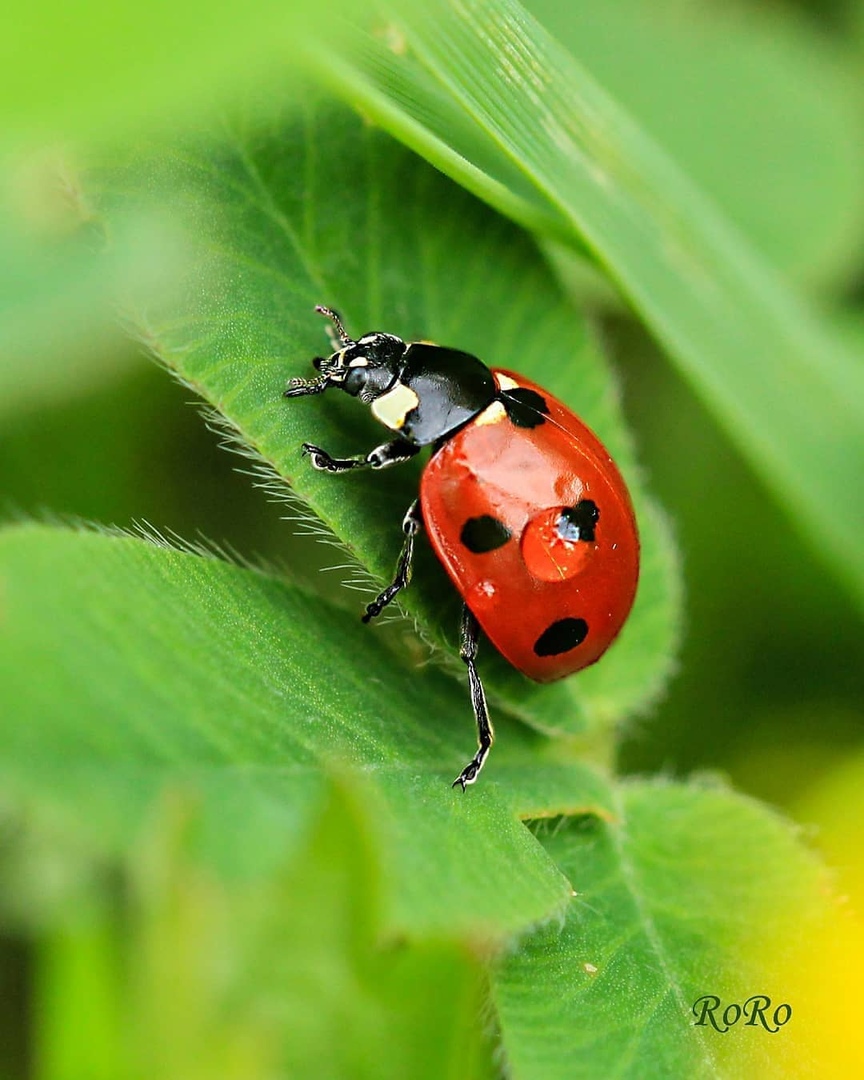 В красных кафтанах После зимовкиВ травах гуляютБожьи коровки.А. ГарьковенкоПокрываем красной краской с помощью кисточки ладошки ребенка. По очереди сначала одной рукой, затем другой, оставляем отпечатки рук на бумаге. Стараемся, чтобы один отпечаток находил на другой.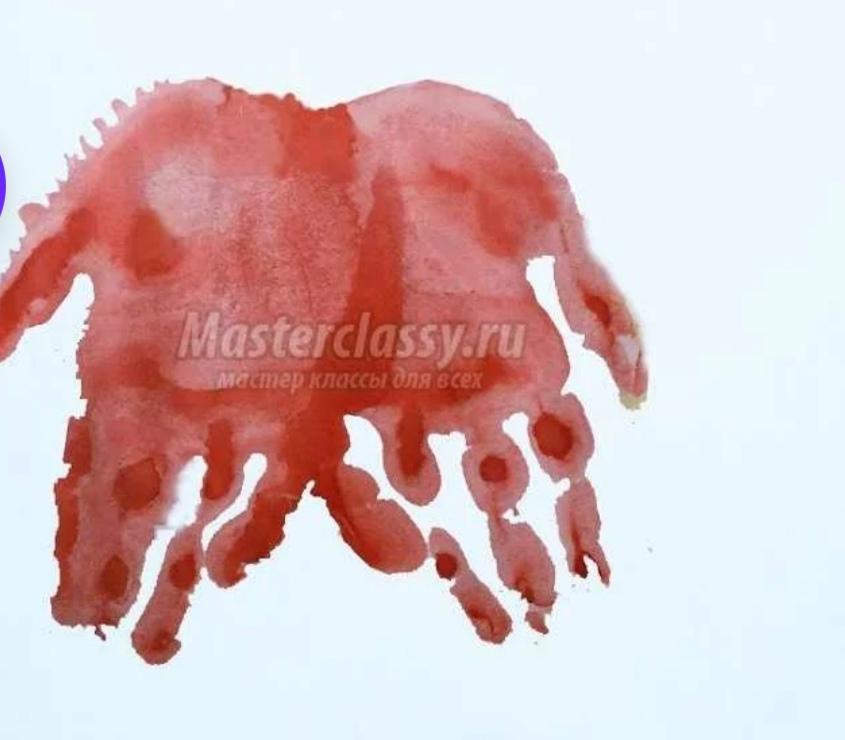 Рисуем черной краской голову и рожки.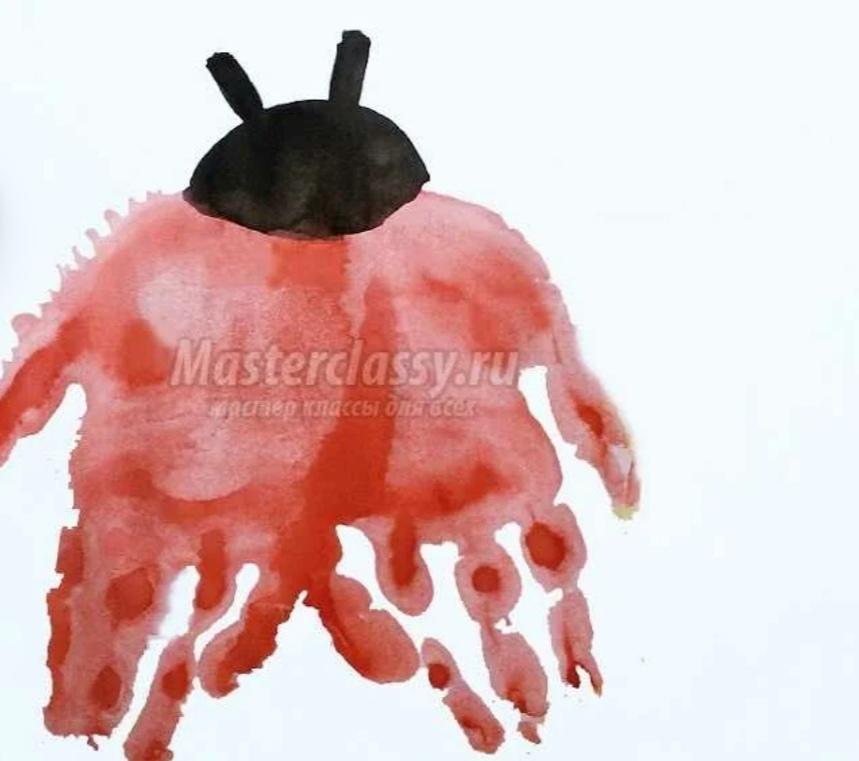 Кончиком мизинца рисуем точки на крылышках. Божья коровка готова.Нашей красавице очень нравится жить на лугу с одуванчиками.Кисточкой щетинкой рисуем одуванчики.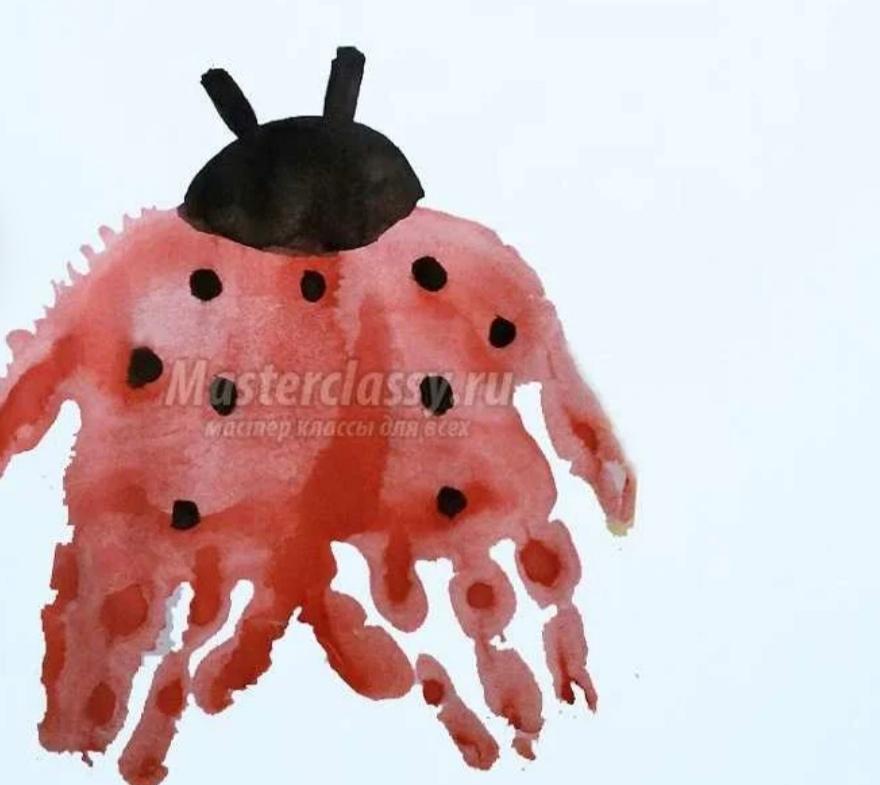 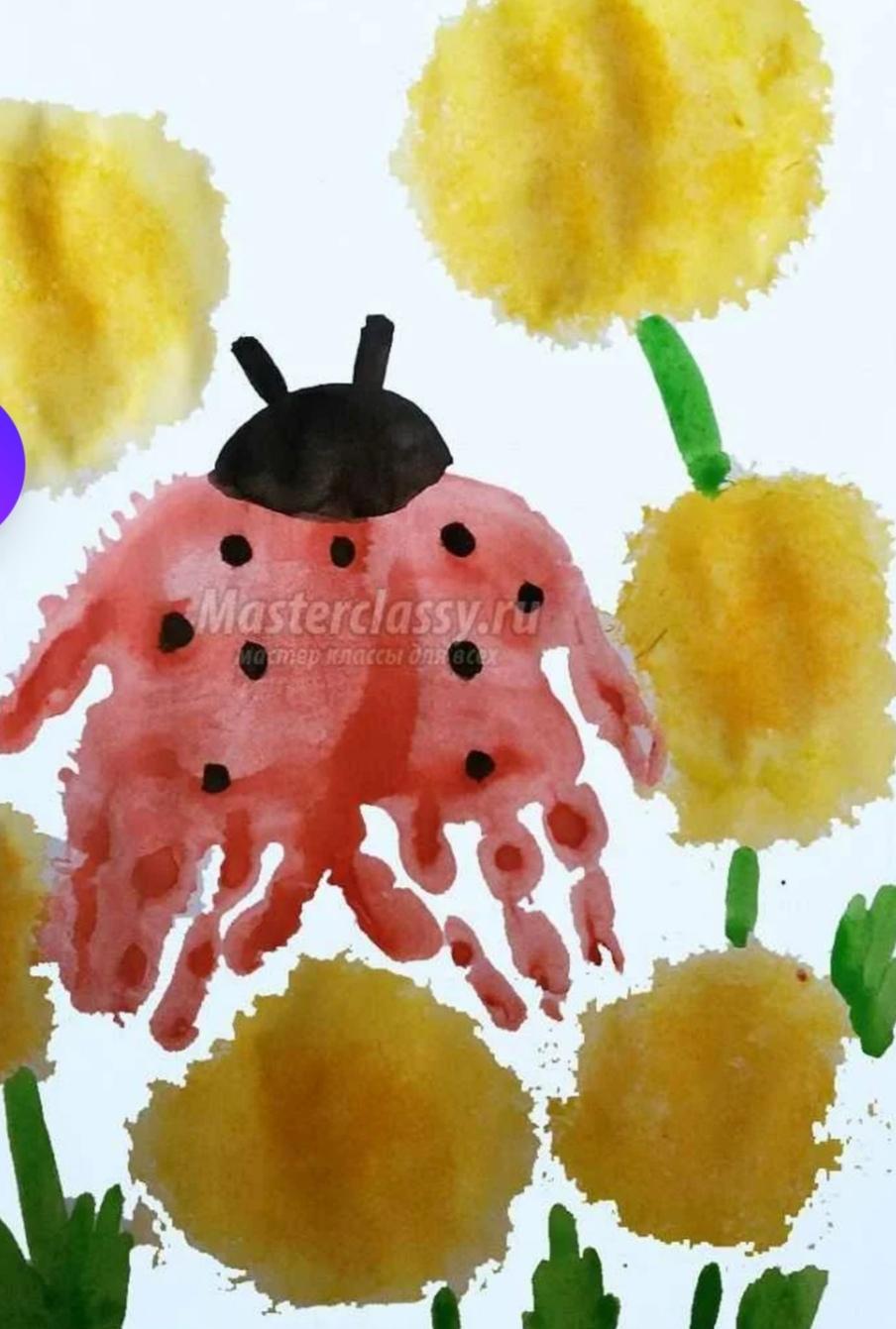 Подарю жучку травинку,Почешу тихонько спинку,Отнесу его на луг.- Мне пора. До встречи, друг!М. Мишакова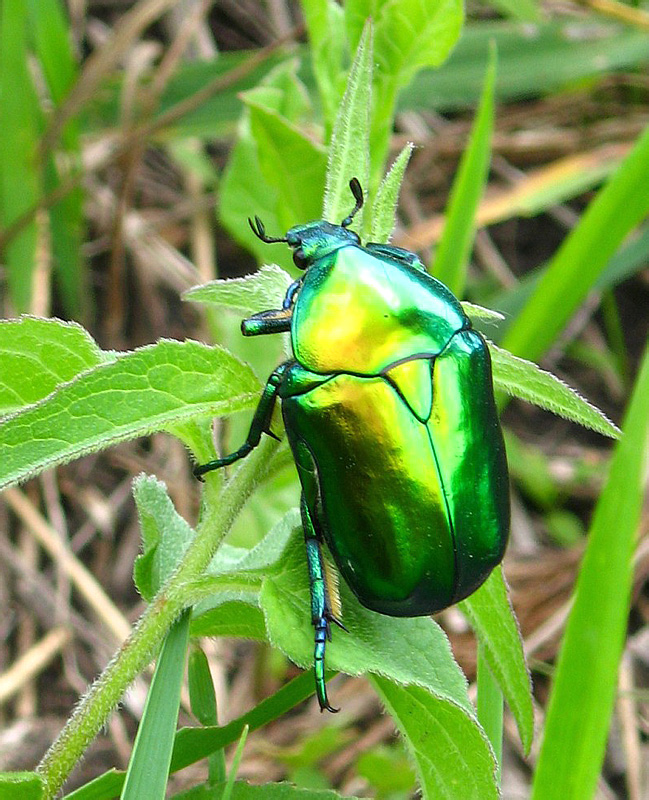 Если мы  сделаем отпечатки ладошек другим цветом и чуть -чуть         пошире, у нас получится жук.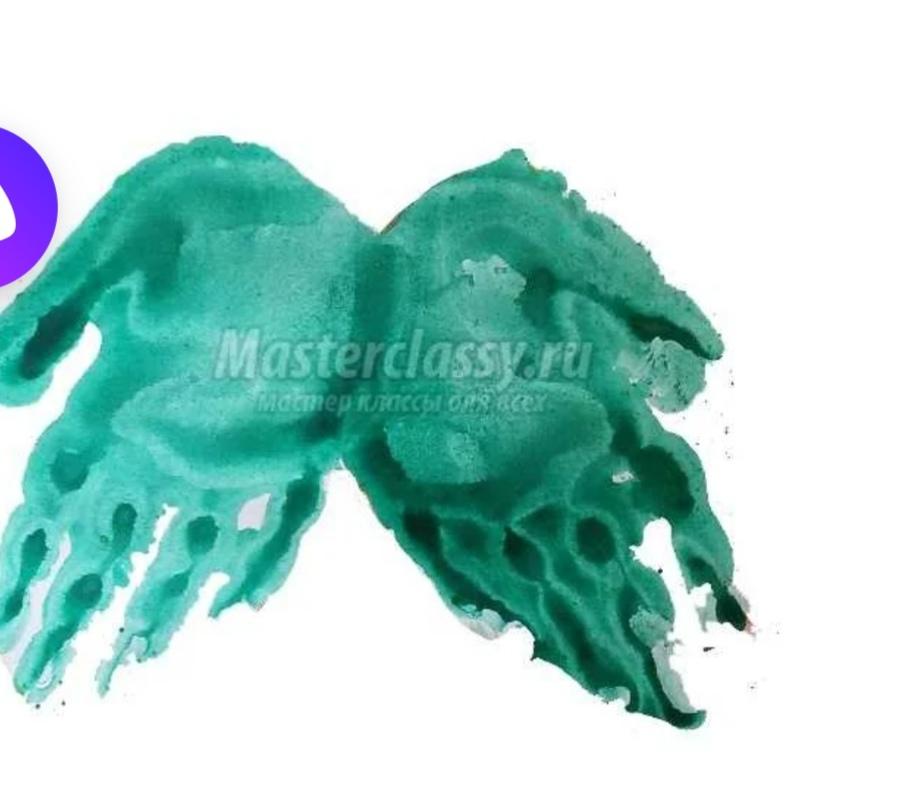 Дорисовываем голову, рога и часть тельца. Маленьким детям трудно отличить части тела, если они будут одного цвета. Поэтому дорисовываем их другим цветом.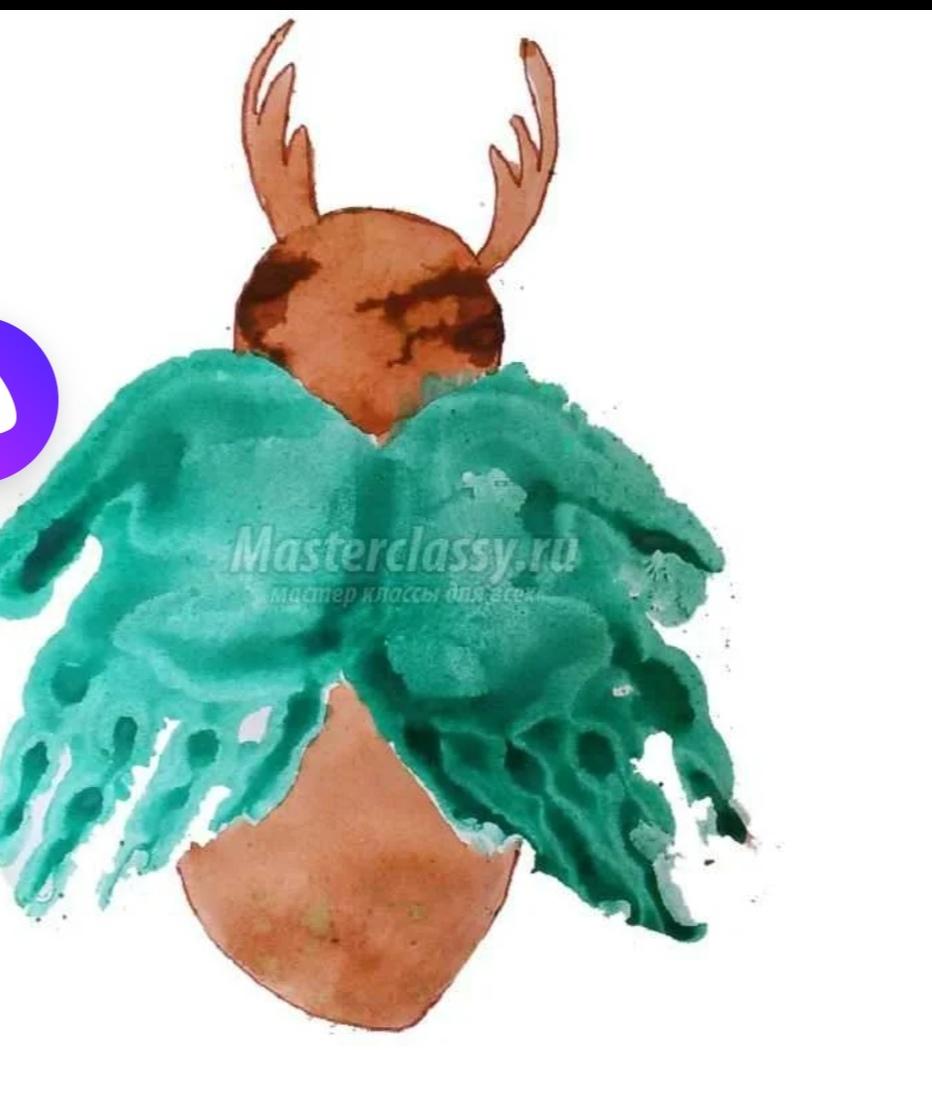 Дорисовываем травинки.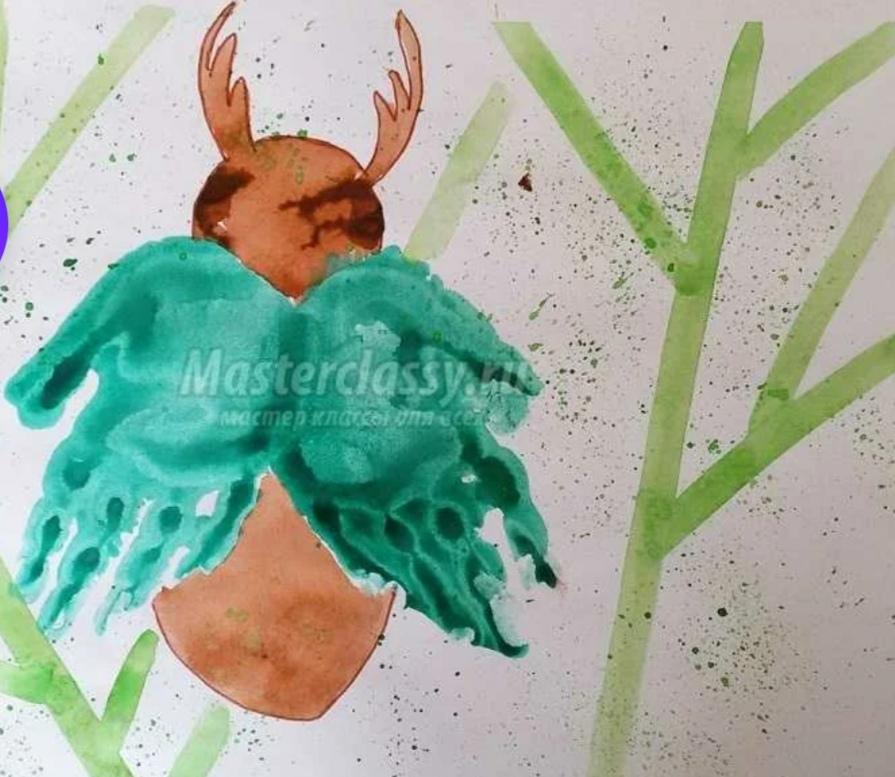 Жду ваших творческих работ! 